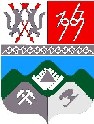 КЕМЕРОВСКАЯ ОБЛАСТЬТАШТАГОЛЬСКИЙ МУНИЦИПАЛЬНЫЙ РАЙОНАДМИНИСТРАЦИЯ ТАШТАГОЛЬСКОГО МУНИЦИПАЛЬНОГО РАЙОНАПОСТАНОВЛЕНИЕот «26» марта  2019 г. №  367-пО Консультативном Совете по делам коренных малочисленных народов при Главе Таштагольского муниципального района Для обеспечения всестороннего взаимодействия администрации Таштагольского муниципального района с общественными объединениями коренных малочисленных народов по правовым и социально-экономическим вопросам, а также с целью поддержки деятельности общественных объединений коренных малочисленных народов по сохранению и развитию культуры коренных малочисленных народов, языка и традиций,  администрация Таштагольского муниципального района постановляет:1.   Создать Консультативный Совет по делам коренных малочисленных народов при Главе Таштагольского муниципального района и утвердить его состав (приложение №1) 2. Утвердить положение о Консультативном Совете по делам коренных малочисленных народов при Главе Таштагольского муниципального района (приложение №2).3. Утвердить план работы Консультативного Совета по делам коренных малочисленных народов при Главе Таштагольского муниципального района на 2019 год (приложение №3).4. Пресс- секретарю Главы Таштагольского муниципального района (Кустова М.Л.) разместить настоящее постановление в информационно- телекоммуникационной сети «Интернет» на официальном сайте администрации Таштагольского муниципального района.5. Контроль за исполнением постановления возложить на заместителя Главы Таштагольского муниципального района С.В. Адыякова.   6. Постановление вступает в силу с момента подписания.       Глава Таштагольского      муниципального района						                       В.Н. МакутаПриложение № 1к Постановлению АдминистрацииТаштагольского муниципального районаот «26»  марта  2019 г. №  367-пСоставКонсультативного Совета по делам коренных малочисленных народов при Главе Таштагольского муниципального районаПредседатель Совета:Заместитель Председателя Совета:Секретарь Совета:Члены Совета:Приложение № 2к Постановлению АдминистрацииТаштагольского муниципального районаот «26»  марта  2019 г. №  367-пПОЛОЖЕНИЕо Консультативном Совете по делам коренных малочисленных народовпри Главе Таштагольского муниципального районаI. Общие положения1.1. Совет по делам коренных малочисленных народов при главе Таштагольского муниципального района (далее - Совет) создается постановлением Главы Таштагольского муниципального района и является постоянно действующим консультативно-совещательным органом, образованным для консолидации усилий по обеспечению толерантности, сохранению этнической самобытности и развитию культур коренных малочисленных народов в Таштагольском муниципальном районе. 1.2. Совет осуществляет свою деятельность во взаимодействии с органами государственной власти, органами местного самоуправления и общественными организациями коренных малочисленных народов Таштагольского муниципального района. 1.3. Совет в своей деятельности руководствуется Конституцией Российской Федерации, Указом Президента Российской Федерации от 19.12.2012 №1666  «О Стратегии государственной национальной политики Российской Федерации на период до 2025 года», законами Российской Федерации и Кемеровской области, иными нормативными правовыми актами Российской Федерации и Кемеровской области, Уставом Таштагольского муниципального района, постановлениями и распоряжениями Главы Таштагольского муниципального района, настоящим Положением. Совет при осуществлении своей деятельности учитывает положения, содержащиеся в уставах общественных объединений коренных малочисленных народов. II. Основные задачи СоветаОсновными задачами Совета являются: - Объединение усилий Администрации Таштагольского муниципального района и общественных объединений коренных малочисленных народов для достижения поставленных целей и задач направленных на развитие социально-экономического развития коренных жителей; - Поддержка деятельности общественных объединений коренных малочисленных народов в сохранении и развитии национального языка, культуры и самобытности, противодействие попыткам межнациональной розни; - Содействие в реализации Стратегии государственной национальной политики Российской Федерации на период до 2025 года, исполнении федерального законодательства, федеральных программ в области этнокультурных отношений; - Подготовка предложений по совершенствованию государственной национальной политики, участие в обсуждении проектов нормативных правовых актов Таштагольского муниципального района, разработке проектов нормативных правовых актов Таштагольского муниципального района по вопросам коренных малочисленных народов; - Содействие согласованной деятельности органов государственной власти, органов местного самоуправления и общественных объединений коренных малочисленных народов в сфере межэтнических отношений; - Развитие гражданского общества, повышение возможностей для участия в общественной жизни представителей коренных малочисленных народов, проживающих в Таштагольском муниципальном районе. Учет интересов коренных малочисленных народов; - Укрепление общественного положения, формирование толерантности в Таштагольском муниципальном районе. Разработка мероприятий по профилактике экстремизма, национализма и терроризма в Таштагольском муниципальном районе. III. Функции СоветаСовет в соответствии с возложенными на него задачами выполняет следующие основные функции: - Анализирует состояние и ход выполнения Концепции государственной национальной политики Российской Федерации на местном уровне и программу ее реализации; - Содействует соблюдению международных норм, выполнению обязательств Российской Федерации в реализации международных соглашений в области прав человека в части коренных малочисленных народов; - Анализирует наиболее актуальные проблемы, характеризирующие этнические отношения в Таштагольском муниципальном районе, по итогам которых разрабатывает рекомендации и предложения; - Участвует в обсуждении и выработке рекомендаций по проектам нормативно-правовых актов Таштагольского муниципального района, затрагивающих вопросы социально-экономического развития коренного малочисленного народа (шорцев); - Разрабатывает мероприятия по профилактике, предотвращению и принятию мер по пресечению любых проявлений шовинизма, национализма, расизма, экстремизма и терроризма, умышленных действий, направленных на разжигание межнациональной розни; - Оказывает организационную, методическую, информационную и иную поддержку, в соответствии с действующими нормативными правовыми актами, помощь общественным объединениям коренных малочисленных народов Таштагольского муниципального района в реализации их уставных целей и задач, сохранении самобытности, развитии культуры и родного языка коренных малочисленных народов; - Способствует проведению культурно-просветительских мероприятий коренных малочисленных народов.IV. Права и обязанности СоветаДля осуществления основных задач и функций Совет имеет право: 4.1. Запрашивать и получать в установленном порядке у органов государственной власти, органов местного самоуправления, предприятий и организаций Таштагольского муниципального района информацию, необходимую для работы Совета. 4.2. Вносить на рассмотрение Главы Таштагольского муниципального района и Совета народных депутатов Таштагольского муниципального района предложения по вопросам, входящим в компетенцию Совета. 4.3. Привлекать в качестве консультантов специалистов (экспертов), необходимых для осуществления функций Совета. 4.4. Инициировать научные исследования и мониторинги в сфере межэтнических отношений. 4.5. Взаимодействовать со средствами массовой информации в целях всестороннего и объективного освещения работы Совета. 4.6. Готовить аналитические обзоры по актуальным проблемам межэтнических отношений, развитию толерантности в Таштагольском муниципальном районе. 4.7. Члены Совета обязаны: - выполнять решения Совета; - участвовать в мероприятиях, проводимых Советом. 4.8. Члены Совета не могут выступать от имени Совета, не имея на то соответствующих полномочий. V. Организация деятельности Совета5.1. Состав Совета утверждается постановлением Главы администрации Таштагольского муниципального района. 5.2. В состав Совета входят представители общественных объединений коренных малочисленных народов, органов местного самоуправления Таштагольского муниципального района. 5.3. Члены Совета имеют право участвовать в обсуждении вопросов на его заседаниях, вносить предложения по вопросам повестки дня, участвовать в голосовании по обсуждаемым вопросам. 5.4. Для участия в заседаниях Совета могут приглашаться с правом совещательного голоса работники органов государственной власти и местного самоуправления, сотрудники правоохранительных органов, наблюдатели и эксперты, представители творческой интеллигенции, науки, работники учреждений культуры, средств массовой информации и общественности, а также паштыки отдаленных поселков Таштагольского муниципального района. 5.5. Заседания Совета проводятся по мере необходимости, но не реже одного раза в полугодие. 5.6. О времени и месте заседания члены Совета извещаются не позднее, чем за 3 дня до заседания. Заседание Совета считается правомочным, если на нем присутствует не менее половины его состава. 5.7. Заседания Совета ведет председатель Совета или его заместитель. В случае невозможности присутствия по уважительным причинам член Совета делегирует своего представителя для участия в заседании, при этом представитель пользуется правом совещательного голоса. 5.8. Решения Совета принимаются простым большинством голосов присутствующих на заседании членов Совета путем открытого голосования и носят рекомендательный характер. 5.9. Принимаемые на заседаниях Совета решения оформляются протоколом, который подписывается председательствующим на заседании.   	5.10. Принятые Советом рекомендации, предложения или обращения в адрес местного самоуправления, учреждений и общественных объединений коренных малочисленных народов могут оформляться в виде выписок из протоколов заседаний Совета и направляться к ним в качестве официальных документов Совета. 5.11. Организация работы по подготовке вопросов для рассмотрения Советом и контроля за выполнением принимаемых на его заседаниях решений осуществляется секретарем Совета.    	5.12. Для подготовки отдельных вопросов, вносимых на обсуждение Совета, могут создаваться временные рабочие или экспертные группы с привлечением ученых и специалистов. 5.13. Изменения и дополнения, вносимые в настоящее Положение, утверждаются постановлением Главы Таштагольского муниципального района. 5.14. Совет упраздняется постановлением главы Таштагольского муниципального района.Приложение № 3к Постановлению АдминистрацииТаштагольского муниципального районаот «____» __________ 2019 г. № _____-пПЛАН НА 2019 ГОДКОНСУЛЬТАТИВНОГО СОВЕТА ПО ДЕЛАМ КОРЕННЫХ МАЛОЧИСЛЕННЫХ НАРОДОВ ПРИ ГЛАВЕ ТАШТАГОЛЬСКОГО МУНИЦИПАЛЬНОГО РАЙОНАМАКУТА Владимир НиколаевичГлава Таштагольского муниципального района, председатель Консультативного СоветаАДЫЯКОВ Сергей ВладимировичЗаместитель Главы Таштагольского муниципального района, заместитель председателя Консультативного Совета ЗАЦАРИННЫЙСемен НиколаевичГлавный специалист по национальным вопросам администрации Таштагольского муниципального района, секретарь Консультативного Совета ЛАРИНАЛюдмила ВасильевнаЗаместитель Главы Таштагольского муниципального районаГРИШУКОВАлексей ВладимировичНачальник отдела ГО и ЧС администрации Таштагольского муниципального районаГРЕШИЛОВАЕлена НиколаевнаНачальник МКУ «Управление образования администрации Таштагольского муниципального района» СОГРИНА Надежда Георгиевна Начальник МКУ «Управление культуры администрации Таштагольского муниципального района»Главы городских и сельских поселений Таштагольского муниципального районаПо согласованиюШУМСКИЙРуслан ВладимировичНачальник отдела МВД России по Таштагольскому району  (по согласованию) ШУЛБАЕВ Никита МакаровичПрезидент Кемеровской региональной общественной организации «Ассоциация шорского народа» «Шория» (по согласованию)ШИПЕЕВАНаталья МихайловнаПрезидент Региональной общественной организации «Шорская национальная культурная автономия Кемеровской области» (по согласованию)КУСПЕКОВВячеслав СергеевичГлава Общественного движения «Совет  старейшин шорского народа» Кемеровской области (по согласованию)ИДИГЕШЕВА Мария Ахрановна Паштык Общественной организации шорского народа Таштагольского района  «Таглыг Шор»  (Горная Шория) (по согласованию)ТОПАКОВЭдуард Николаевич Директор МБУ ДО ДЮЦ «Часкы» (по согласованию)№ п/пМероприятиеОтветственныйСрок выполнения1. Организация взаимодействия с общественными и религиозными организациями, национально-культурными автономиями1. Организация взаимодействия с общественными и религиозными организациями, национально-культурными автономиями1. Организация взаимодействия с общественными и религиозными организациями, национально-культурными автономиями1. Организация взаимодействия с общественными и религиозными организациями, национально-культурными автономиями1.1.Проведение встреч с представителями коренных малочисленных народов с руководством города Адыяков С.В. - заместитель Главы по национальным вопросам1 раз в течение года1.2.Формирование реестра общественных активистов общин и групп коренных малочисленных народов.Адыяков С.В. - заместитель Главы по национальным вопросамв течение года1.3.Вовлечение общественных объединений коренных малочисленных народов в проведение городских благотворительных акций.Адыяков С.В. - заместитель Главы по национальным вопросамв течение года1.4.Подготовка и проведение фестиваля национальных культур.Адыяков С.В. - заместитель Главы по национальным вопросам;Согрина Н.Г. – начальник МКУ «Управление культуры администрации Таштагольского муниципального района»в течение года1.5.Проведение и содействие проведению праздников коренных малочисленных народов в городе.Адыяков С.В. - заместитель Главы по национальным вопросам;Согрина Н.Г. – начальник МКУ «Управление культуры администрации Таштагольского муниципального района»в течение года1.6.Поддержка творческих коллективов коренных малочисленных народов.Адыяков С.В. - заместитель Главы по национальным вопросам;в течение года2. Организация взаимодействия со СМИ.2. Организация взаимодействия со СМИ.2. Организация взаимодействия со СМИ.2. Организация взаимодействия со СМИ.2.1.Освещение в средствах массовой информации о  мероприятиях коренных малочисленных народовКустова М.Л. - пресс-секретарь Главы Таштагольского муниципального районаежеквартально2.2.Инициирование создания цикла передач на радио, телевидении, рубрик в газетах, посвященных культуре коренных малочисленных народов в городеКустова М.Л. - пресс-секретарь Главы Таштагольского муниципального районав течение года